İÇİNDEKİLERANTGAZ  HAKKINDA………………….………………………………………………………..………………2KİŞİSEL VERİLERİ İŞLEME İLKELERİMİZ…………………………………………………….…………….3VERİ SAHİBİ KATEGORİLERİ………………………………………………………………………………...3KİŞİSEL VERİLERİN İŞLENME VE AKTARILMA AMACI………………………………………………….3NE ZAMAN SİZİNLE İLGİLİ KİŞİSEL VERİ TOPLUYORUZ?............................................................... 4HANGİ KİŞİSEL VERİLERİNİZİ İŞLİYORUZ…………………………………………….………………......5KAPALI DEVRE KAMERA KAYDI YOLUYLA KİŞİSEL VERİLERİN İŞLENMESİ…….………..………..5KİŞİSEL VERİLERİNİZİ HANGİ HUKUKİ SEBEPLERLE İŞLİYORUZ?.................................................6KİŞİSEL VERİLERİN SAKLANMA VE İMHA SÜRELERİ………………………………….……………..…6KİŞİSEL VERİLERİNİZİ NASIL KORUYORUZ?.....................................................................................6KİŞİSEL VERİLERİNİZE İLİŞKİN HAKLARINIZ NELERDİR?................................................................7KİŞİSEL VERİLERİN KORUNMASI KANUNU UYARINCA TALEPTE BULUNMAK İÇİN….…………...7   ANTGAZ LPG SAN. VE TİC. LTD. ŞTİ. olarak başta temel hak ve özgürlüklerin koruması olmak üzere özel hayata ilişkin gizliliğin korunması, bilgi güvenliğinin sağlanması ve korunması, etik değerlere saygı öncelikli prensiplerimiz arasında yer almaktadır. 6698 sayılı Kişisel Verilerin Korunması Kanunu kapsamında Veri Sorumlusu sıfatına haiz olan şirketimizin Kişisel Verilerin Korunması Kanunu’ nun 10. maddesinden doğan aydınlatma yükümlülüğünü yerine getirmek üzere kişisel verilerinizin ve özel nitelikli kişisel verilerinizin işlenmesine ve korunmasına ilişkin aşağıdaki açıklamalarımız bilginize sunulmaktadır. İşbu belgede yer alan “kişisel veri” kavramı, özel nitelikli kişisel veriyi de kapsayacak şekilde kullanılmıştır.    Bu politikayı kabul etmemeniz durumunda kişisel verilerinizi bize iletmemelisiniz. Ancak bu durumda size sunacağımız hizmetlerde aksamalar olup sunulacak hizmetin tam işlevsel olamayacağını bildirmek isteriz.   Tarafımıza ilettiğiniz kişisel verilerin doğruluğu ve güncelliğinden sizin sorumlu olduğunuzu belirtip, başka kişilerin kişisel verilerini bizimle paylaşmanız durumunda da söz konusu üçüncü kişiden bizim onlara ait bilgiyi toplamamız, işleme tabi tutmamız, kullanmamız ve açıklamamız için gerekli tüm izinleri aldığınız anlaşılacak ve Şirketimiz bu kapsamda sorumlu tutulamayacaktır. ANTGAZ HAKKINDA   Sayın Temel BİRİNCİOĞLU tarafından 1989 yılında ANTGAZ LPG San. ve Tic. Ltd. Şti. Antalya Dolum Tesisinin inşaatına başlanmış, 1991 yılında ise 160 ton depolama kapasitesi ile bölgede faaliyete geçmiştir.   ANTGAZ kısa sürede Antalya, Burdur, Isparta illerinde Tüplü gaz da marka olma yolunda ilk adımını atmıştır. 1995 Yılında Ege Bölgesinin ihtiyaçları düşünülerek Denizli seçilmiş ve burada bir dolum tesisi inşasına başlanmıştır. Yapımı tamamlanan bu tesis halen Ege Bölgesinde Aydın, İzmir ve Denizli olmak üzere tüplü ve oto gaz LPG dağıtımı faaliyetlerini sürdürmektedir. Sektörümüzde Hızla gelişen ve Oto gaz olarak bilinen LPG nin otomobillerde yakıt olarak kullanılmasının yaygınlaşmasında yerini alması kaçınılmazdı. 1995 yıllarından itibaren bu doğrultuda çalışarak hemen hemen tüm Türkiye genelinde bayi satış ağlarını oluşturmuş ve faaliyetine devam etmektedir. Tüplü gaz ve Oto gazın yanı sıra Dökme gaz ile okul, hastane, otel, fırın gibi kamu ve özel işletmelerine hizmet verilmektedir. ANTGAZ %100 yerli sermayesiyle ülke ekonomisine katkı sağlamakta ve bölgede bilinen güvenilirlik ilkesinden de taviz vermemektedir. Ayrıca bölgede dolum tesislerinin az oluşu, ANTGAZ' ın bölgede daha kaliteli ürün ve daha uygun fiyat ile müşterilerinin memnuniyetini kazanmasını sağlamıştır. 2001 Yılı başında kardeş firma olduğumuz Akçaabat LPG Dolum tesislerimizin unvanı değiştirilerek Trabzon Gaz LPG Sanayi Nakliyat ve Ticaret A.Ş. olmuş ve Bir Tüp İmalat Fabrikası daha ilave edilerek faaliyetine başlamıştır.Halen Antalya 260 ton, Denizli 200 ton depolama kapasitesiyle tüp dolum ve lpg oto gaz ikmal tesisleriyle bölge halkına hizmet vermeye devam etmektedir.   Bildirimdeki “biz” veya “Şirket” ifadeleri, yukarıda belirtilen ANTGAZ LPG SAN. VE TİC. LTD. ŞTİ. tüzel kişiliği tarafından Veri Sorumlusu olarak yürütülen kişisel veri işleme faaliyetlerine ilişkindir. KİŞİSEL VERİLERİ İŞLEME İLKELERİMİZ   Şirketimiz tarafından işlenen tüm kişisel veriler ancak Kanunda ve diğer kanunlarda öngörülen usul ve esaslara uygun olarak işlenmektedir. KVKK 4. maddesi uyarınca kişisel verilerinizi işlerken dikkat ettiğimiz temel ilke ve prensipler şunlardır: a) Hukuka ve dürüstlük kurallarına uygun olma.b) Doğru ve gerektiğinde güncel olma.c) Belirli, açık ve meşru amaçlar için işlenme.ç) İşlendikleri amaçla bağlantılı, sınırlı ve ölçülü olma.d) İlgili mevzuatta öngörülen veya işlendikleri amaç için gerekli olan süre kadar muhafaza edilme.VERİ SAHİBİ KATEGORİLERİ   Şirketimiz tarafından kişisel verileri işlenen çalışanlarımızın (stajyerler ve alt işveren firma çalışanları da dâhil olmak üzere) kişisel verilerinin işlenmesine ilişkin ayrı bir politika uygulamaktadır. Çalışanlar dışındaki müşteri, potansiyel müşteri, ziyaretçi, çalışan adayı/stajyer, iş birliği içerisinde olduğumuz kurumların çalışanları, hissedarları, yetkilileri veri sahipleri de KVKK kapsamında Şirketimize taleplerini yöneltebileceklerdir.KİŞİSEL VERİLERİN İŞLENME VE AKTARILMA AMACI   Şirketimiz 6698 Sayılı Kişisel Verilerin Korunması Kanunun 5. maddesinin 2. fıkrasında ve 6. Maddenin 3. Fıkrasında belirtilen kişisel veri işleme şartları içerisindeki amaçlarla ve koşullarla sınırlı olarak kişisel veriler işlemektedir. Aşağıda belirtilen maddelerden en az birinin bulunması durumunda kişisel verilerin işlenmesi mümkündür. • İlgili kişinin açık rızasının varlığı, • Kanunlarda açıkça öngörülmesi, • Fiili imkânsızlık nedeniyle rızasını açıklayamayacak durumda bulunan veya rızasına hukuki geçerlilik tanınmayan kişinin kendisinin ya da bir başkasının  hayatı veya beden bütünlüğünün korunması için zorunlu olması, • Bir sözleşmenin kurulması veya ifasıyla doğrudan doğruya ilgili olması kaydıyla sözleşmenin taraflarına ait kişisel verilerin işlenmesinin gerekli olması, • Veri sorumlusunun hukuki yükümlülüğünü yerine getirebilmesi için zorunlu olması, • İlgili kişinin kendisi tarafından alenileştirilmiş olması, • Bir hakkın tesisi, kullanılması veya korunması için veri işlemenin zorunlu olması, • İlgili kişinin temel hak ve özgürlüklerine zarar vermemek kaydıyla, veri sorumlusunun meşru menfaatleri için veri işlenmesinin zorunlu olması.   Yukarıda belirtilen koşullar altında; Şirketimiz kişisel verileri, aşağıdaki amaçlarla işleyebilmektedir;Potansiyel tedarikçi/iş ortaklarını değerlendirme,Müşteri ilişkilerinin kurulması ve yönetimi,Tedarikçi/iş ortaklarımızla sözleşme sürecinin yürütülmesi ve sonuçlandırılması,Doğrudan pazarlama süreçlerinin yürütülmesi,İletişim ve destek (talebiniz üzerine),Yasal yükümlülüklere uyum,Şirket menfaatlerinin korunması ve güvenliğinin sağlanması,Şirket ticari faaliyetlerinin planlanması ve icrası,Raporlama ve denetim,Hak ve menfaatlerin korunması.   Kişisel Verilerinizi aşağıda belirtilenler gibi profesyonel danışmanlar dâhil diğer kişiler ile paylaşıyoruz;   Kamu kurum ve kuruluşları, Bankalar, Sigorta şirketleri, Denetçiler, Avukatlar, Muhasebeciler, Diğer harici profesyonel danışmanlar, İş sağlığı ve güvenliği yükümlülüklerinin yerine getirilmesi amacıyla Ortak Sağlık ve Güvenlik Birimi, yasal yükümlülüklerimiz doğrultusunda kolluk kuvvetleri, pazarlama faaliyetleri onay verildiği hallerde pazarlama faaliyetleri kapsamında hizmet aldığımız yurtiçinde bulunan hizmet sağlayıcıları ve sözleşmeli işyeri hekimimiz ile hukuki dayanaklar ve rızanız çerçevesinde yukarıda belirtilen kişisel veri işleme amaçları kapsamında kişisel verilerinizi ve özel nitelikli kişisel verilerinizi aktarıyoruz.NE ZAMAN SİZİNLE İLGİLİ KİŞİSEL VERİ TOPLUYORUZ   Kişisel verilerinizi aşağıdaki durumlarda topluyoruz;Tesisimize ziyaret gerçekleştirdiğiniz ürün ve hizmetlerimizi satın aldığınızda veya kullandığınızda, Tesisimizden tüplü gaz, oto gaz ya da dökme gaz alan gerçek ya da tüzel kişi olmanız durumunda,Bize mal sattığınızda ya da hizmet sunduğunuzda, Pazarlama iletilerimizi almayı tercih ettiğinizde, Bizimle web sitemiz, e-posta, sosyal medya platformları, diğer online mecralar ya da telefon yoluyla iletişime geçtiğinizde, Şirket etkinlik ve organizasyonlarımıza katıldığınızda,Dolaylı olarak, örneğin “cookie/çerez” kullanmak suretiyle ve web sitesini özel tercihlerinize uygun hale getirirken kullanılan yazılımı kişiselleştirirken veya sitenin belirli sayfalarını kullanmanızı izlerken (örneğin IP adresiniz) veya siteyi kullanmanızı izlememizi mümkün kılan diğer teknik yöntemlerle,Potansiyel müşteri/tedarikçi/iş ortağı/alt işveren olarak herhangi bir amaçla bizimle iletişime geçtiğinizde,Şirketimize herhangi bir yolla iş başvurusunda bulunmuş ya da özgeçmiş ve ilgili bilgilerini şirketimizin incelemesine açmış olmanız durumunda.   Yukarıdaki durumlarda edindiğimiz kişisel verileri, sadece bu Bildirime uygun bir şekilde işleyeceğiz. HANGİ KİŞİSEL VERİLERİNİZİ İŞLİYORUZ   Kişisel veri işleme yöntemlerimiz, web sitemiz üzerinden, telefon veya e-posta aracılığıyla, müşterilerimize özel elektronik uygulamalar vasıtasıyla, iş etkinliklerimize ve anketlerimize katıldığınız veya bizimle başka herhangi bir şekilde etkileşimde bulunmanızdır. Bu kapsamda, size ait işlediğimiz kişisel veri kategorileri şunlardır: KAPALI DEVRE KAMERA KAYDI YOLUYLA KİŞİSEL VERİLERİN İŞLENMESİ   Şirketimizin ve tesislerimizin güvenliği için işletmemizde güvenlik kameraları kullanılmaktadır. Güvenlik kamerası ile izleme amaçlarımız; sunulan hizmetin kalitesini artırmak, kişilerin can ve mal güvenliğini sağlamak, veri sahiplerinin meşru menfaatlerini korumak gibi nedenlerdir.   Şirketimiz tarafından güvenlik kameraları ile yapılan kişisel veri işleme faaliyetleri, Anayasa’ya, KVKK’ ya, 5188 sayılı Özel Güvenlik Hizmetlerine Dair Kanun ve ilgili mevzuata uygun bir biçimde yürütülmektedir.    Şirketimiz, KVKK madde 4’e uygun olarak, kişisel verileri işlendikleri amaçla bağlantılı, sınırlı ve ölçülü bir biçimde işlemektedir. Bu kapsamda CCTV kaydı yapılan ortak alanlarda uyarı levhaları yerleştirilerek veri sahipleri bilgilendirilmektedir. Ancak Şirketimizin CCTV kayıtlarının tutulmasında meşru menfaatinin mevcut olması sebebiyle açık rızaları alınmamaktadır. Ayrıca KVKK madde 12’ye uygun olarak, CCTV izleme faaliyeti sonucunda elde edilen kişisel verilerin güvenliğinin sağlanması için gerekli teknik ve idari tedbirler alınmaktadır.   Bunun yanında CCTV kamerası bulunan alanlara, kameraların izleme alanlarına, kayıtların tutulma sürelerine ilişkin bir prosedür uygulanmaktadır. Güvenlik amacını aşan ve kişilerin mahremiyetini aşan ölçüde kamera yerleştirilmesine izin verilmemektedir. CCTV kamera görüntülerine yalnızca belli sayıda şirket personeli erişebilmektedir. Bu kayıtlara erişimi olan personel, kişisel verileri hukuka uygun bir şekilde koruyacaklarına ilişkin taahhütname imzalamaktadır.     Şirketimizin içerisindeki giriş kapıları, bina dış cephesi, depo ,bahçe ve koridorlar hizmet alanında bulunan toplam [20] adet güvenlik kamerası vasıtasıyla ve bina güvenliğinin sağlanması amacıyla görüntü kaydı yapılmakta ve kayıt işlemi [Teknik ] birimi tarafından denetlenmektedir.KİŞİSEL VERİLERİNİZİ HANGİ HUKUKİ SEBEPLERLE İŞLİYORUZ?   Kişisel veriler, Şirketimiz tarafından kişisel veri sahiplerine açıkça ve anlaşılabilir bir şekilde yazılı bilgilendirmede bulunularak, gerekmesi halinde açık rızaları alınarak, hukuka ve dürüstlük kurallarına uygun, yukarıda açıkça belirtilen meşru amaçla bağlantılı ve sınırlı olarak, ölçülülük prensibi çerçevesinde toplanmakta, kullanılmakta, kaydedilmekte, depolanmakta ve işlenmektedir.   Kişisel verilerinizi başta 6102 sayılı Türk Ticaret Kanunu, 6098 sayılı Türk Borçlar Kanunu, 213 sayılı Vergi Usul Kanunu, elektronik ticaret mevzuatı olmak üzere KVKK madde 5’te düzenlenen ve bu politikanın kişisel verilerin işlenme ve aktarılma amacı başlığı altında da yer alan aşağıdaki hukuki sebepler doğrultusunda işliyoruz;• İlgili kişinin açık rızasının varlığı, • Kanunlarda açıkça öngörülmesi, • Fiili imkânsızlık nedeniyle rızasını açıklayamayacak durumda bulunan veya rızasına hukuki geçerlilik tanınmayan kişinin kendisinin ya da bir başkasının 1 hayatı veya beden bütünlüğünün korunması için zorunlu olması, • Bir sözleşmenin kurulması veya ifasıyla doğrudan doğruya ilgili olması kaydıyla sözleşmenin taraflarına ait kişisel verilerin işlenmesinin gerekli olması, • Veri sorumlusunun hukuki yükümlülüğünü yerine getirebilmesi için zorunlu olması, • İlgili kişinin kendisi tarafından alenileştirilmiş olması, • Bir hakkın tesisi, kullanılması veya korunması için veri işlemenin zorunlu olması, • İlgili kişinin temel hak ve özgürlüklerine zarar vermemek kaydıyla, veri sorumlusunun meşru menfaatleri için veri işlenmesinin zorunlu olması.   Kişisel Verilerinizin açık rıza ile işlendiği hallerde, açık rızanızı geri almanız durumunda söz konusu açık rızaya dayalı işlemenin gerekli olduğu ticari üyelik programından çıkarılacağınızı ve söz konusu işlemeler sayesinde yararlandığınız avantajlardan ilgili tarih itibariyle yararlandırılamayacağınızı belirtmek isteriz.KİŞİSEL VERİLERİN SAKLANMA VE İMHA SÜRELERİ   Kişisel verileriniz, ilgili yasal mevzuatlarda belirtilen saklama sürelerince veya yukarıda anılan işleme amaçlarının gerekli kıldığı süre boyunca saklanacaktır ve sonrasında tamamen KVKK’ ya uygun olarak silinecek, yok edilecek ya da anonim hale getirilecektir.  Bu kapsamda Kişisel Verileri Saklama ve İmha Politikası ve prosedürleri hazırlanmış olup uygulanmaktadır. KİŞİSEL VERİLERİNİZİ NASIL KORUYORUZ?   Kişisel verilerinizin korunması ve hukuka aykırı bir şekilde erişimini önlemek için KVK Kurumu’nun yayınladığı Kişisel Veri Güvenliği Rehberi doğrultusunda Şirketimiz tarafından gerekli idari ve teknik tedbirler alınmakta, Şirket içinde prosedürler düzenlenmekte, aydınlatma ve açık rıza metinleri hazırlanmakta ve KVKK madde 12/3 uyarınca KVKK hükümlerinin uygulanmasını sağlamak için gerekli denetimler yapılmakta veya dışardan hizmet alımı yoluyla yaptırılmaktadır. KİŞİSEL VERİLERİNİZE İLİŞKİN HAKLARINIZ NELERDİR?KVKK m. 11 uyarınca herkes, veri sorumlusuna başvurarak kendisiyle ilgili;a) Kişisel veri işlenip işlenmediğini öğrenme,b) Kişisel verileri işlenmişse buna ilişkin bilgi talep etme,c)Kişisel verilerin işlenme amacını ve bunların amacına uygun kullanılıp kullanılmadığını öğrenme,ç) Yurt içinde veya yurt dışında kişisel verilerin aktarıldığı üçüncü kişileri bilme,d) Kişisel verilerin eksik veya yanlış işlenmiş olması hâlinde bunların düzeltilmesini isteme,e) KVKK 7. maddede öngörülen şartlar çerçevesinde kişisel verilerin silinmesini veya yok edilmesini isteme,f) (d) ve (e) bentleri uyarınca yapılan işlemlerin, kişisel verilerin aktarıldığı üçüncü kişilere bildirilmesini isteme,g) İşlenen verilerin münhasıran otomatik sistemler vasıtasıyla analiz edilmesi suretiyle kişinin kendisi aleyhine bir sonucun ortaya çıkmasına itiraz etme,ğ) Kişisel verilerin kanuna aykırı olarak işlenmesi sebebiyle zarara uğraması hâlinde zararın giderilmesini talep etme haklarına sahiptir.KİŞİSEL VERİLERİN KORUNMASI KANUNU UYARINCA TALEPTE BULUNMAK İÇİN   Kişisel Verileriniz hakkında daha detaylı bilgi edinmek için bilgi edinme başvuru formuna şirketimizin www.antgaz.com.tr adresli internet sitesinden ve Altınkale Mah. Palmiye Cad. No:14 Antalya adresinden ulaşabilirsiniz. Kişisel Verilerinizle ilgili taleplerinize en kısa sürede cevap verebilmemiz için, talep ve sorularınızın açık, anlaşılabilir ve tarih yönünden belirli olarak iletilmesi gerekmektedir.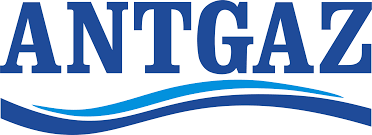 KİŞİSEL VERİLERİN KORUNMASI POLİTİKASIKİŞİSEL VERİLERİN KORUNMASI POLİTİKASIKİŞİSEL VERİLERİN KORUNMASI POLİTİKASIKİŞİSEL VERİLERİN KORUNMASI POLİTİKASIDoküman No: Doküman No: KVK.PL-02KVK.PL-02Yayın Tarihi: Yayın Tarihi: 20.12.201920.12.2019Revizyon No / Tarihi:Revizyon No / Tarihi:00/-00/-Sayfa Sayısı:Sayfa Sayısı: 8 8REVİZYON TABLOSUREVİZYON TABLOSUREVİZYON TABLOSUREVİZYON TABLOSUREVİZYON NOREVİZYON GEREKÇESİREVİZYON GEREKÇESİTARİHKimlik bilgileriİrtibat bilgileriHesabın oturum açma bilgileriKimliğinizi belirleyebilecek resimler ve/veya videolarFinansal verilerŞirketimiz ile kendi isteğinizle paylaşmaya karar verdiğiniz herhangi bir diğer bilgiMisafir bilgileriOtomatik olarak toplanan elektronik verilerHukuki işlem ve uyum bilgisiKurumsal müşteri/Tedarikçi verileriOlay yönetim ve güvenlik bilgisiDiğer kaynaklardan toplanan kişisel veriler